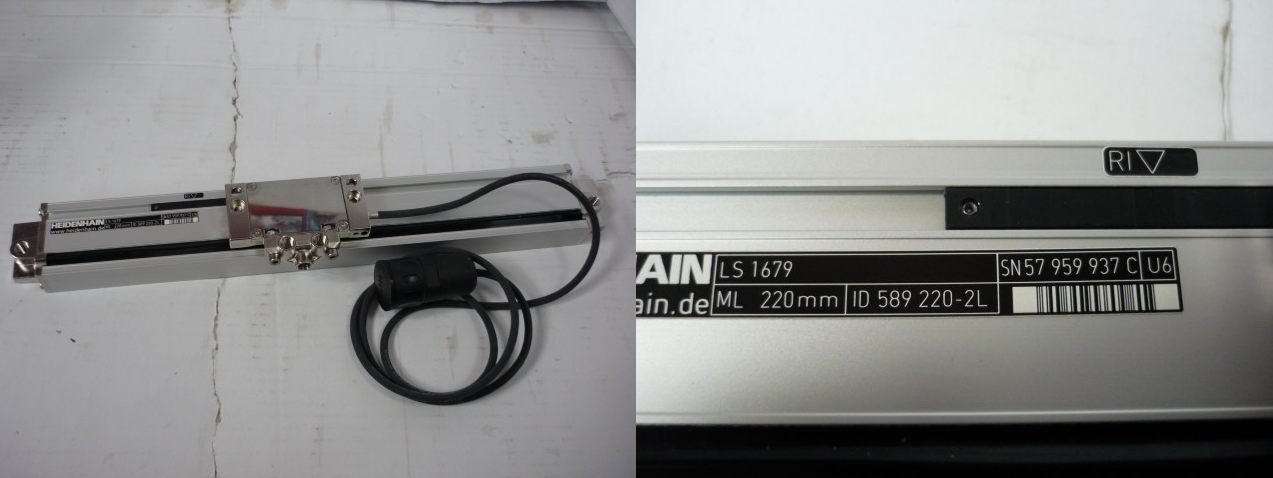 КодАртикулНаименование/ Бренд/ПоставщикПараметрыМесто установки/НазначениеF0068947Оптическая линейка HEIDENHAIN LS 1679-589220-220-2LЛистогибочные станки  ErmaksanF0068947Листогибочные станки  ErmaksanF0068947ErmaksanЛистогибочные станки  Ermaksan